Nachsorge-Angebote – ÜbersichtDie Deutsche Rentenversicherung möchte, dass sich auch jemand nach der Reha um ihre Reha-Teilnehmer kümmert. Im Folgenden finden Sie hierzu drei interessante Angebote. Einzel-Nachsorge
bei depressiven StörungenGruppen-NachsorgeGruppen-Nachsorge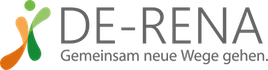 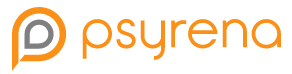 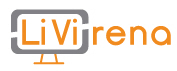 Freie Plätze anzeigenpsyrena.de aufrufenPLZ eingeben + Suche startenSuchergebnisse nach „Online-Plätze“ filternTherapeut:in mit Zusatz „DE-RENA 2.0“ auswählenAuf „Nachsorgeplatz anfragen“ klickenFreie Plätze anzeigenpsyrena.de aufrufenPLZ UND/ODER Namen des Nachsorgetherapeuten eingeben + Suche startenTherapeut:in auswählenAuf „Nachsorgeplatz anfragen“ klickenFreie Plätze anzeigenpsyrena.de aufrufenPLZ eingeben + Suche startenSuchergebnisse nach „Online-Plätze“ filternTherapeut:in mit Zusatz „Livi-RENA“ auswählenAuf „Nachsorgeplatz anfragen“ klicken
Kurzbeschreibung
Entscheidend ist, dass Sie Ihre – in der Reha erlernten – Verhaltens-Änderungen dauerhaft im Alltag umzusetzen.
Hierzu nutzen Sie eine Selbstmanagement-App und besprechen die Ergebnisse in telefonischen Einzelgesprächen:OrtsunabhängigZeiten individuell vereinbar

TEST der App möglich
Kurzbeschreibung
Die psychosomatische Reha-Nachsorge beinhaltet Leistungen aus dem Bereich der Psychotherapie.
Psy-RENA findet vor Ort in Gesprächsgruppen statt.

Kostenfrei auf psyrena.de registrieren



Kurzbeschreibung
Digitale Gruppennachsorge – konzeptionell orientiert sich LiVi-RENA an Psy-RENA. Die Kommunikation ermöglicht einen Austausch, wie bei einem Treffen vor Ort. Es bietet sich jedoch im Gegensatz zu dem Treffen vor Ort dem Teilnehmer eine ortsungebundene Teilnahme.

TEST von LiVi-RENA möglich

UmfangApp „DE-RENA“ – im App-Store herunterladen und testen.2-wöchentliche Fragebögen in der Appregelmäßige Telefonate / Video-Calls mit einer Psychotherapeuten oder Psychotherapeutin





Umfang1 Aufnahmegespräch (1:1), 50 Minuten25 Gruppentermine, 90 Minuten, wöchentlich1 Abschlussgespräch (1:1), 50 Minuten


Sonderfall Einzelsitzungen
Voraussetzungen:Kein Gruppenangebot innerhalb von 45 Min. Fahrtzeit von Ihrem WohnortKein Gruppenangebot innerhalb von 3 Monaten WartezeitUmfang1 Aufnahmegespräch (1:1), 50 Minuten25 Gruppentermine, 90 Minuten, wöchentlich1 Abschlussgespräch (1:1), 50 Minuten







Beginn
4 Wochen nach dem letzten Tag der Reha

Abschluss
6 Monate nach dem letzten Tag der Reha


Beginn
3 Monate nach dem letzten Tag der Reha

Abschluss
12 Monate nach dem letzten Tag der Reha

Unterbrechung
6 Wochen am StückBeginn
3 Monate nach dem letzten Tag der Reha

Abschluss
12 Monate nach dem letzten Tag der Reha


VoraussetzungenSmartphoneVorliegen einer depressiven StörungVoraussetzungenPC, Laptop oder TabletVideokamera und MikrofonAusführliche Beschreibung
de-rena.deAusführliche Beschreibung
psyrena.deAusführliche Beschreibung
livi-rena.deVideos
Vorbereitung auf die Zeit nach der Reha
Erklärvideos zur Nutzung der App finden Sie in der App (Testversion herunterladen)Video
PSYRENA-Erklärvideo für psychosomatische Rehakliniken und PatientenVideo
LiVi-RENA aus Teilnehmersicht

INFOS FÜR KLINIKEN, SOZIALDIENST UND NIEDERGELASSENE THERAPEUTENAusstellen einer Empfehlung
Kurz-AnleitungAusstellen einer Empfehlung
Kurz-AnleitungAusstellen einer Empfehlung
Kurz-AnleitungSelbst anbietenals Klinikals NiedergelassenerSelbst anbieten (Info folgt in Kürze)als Klinikals NiedergelassenerSelbst anbieten (Info folgt in Kürze)als Klinikals Niedergelassener